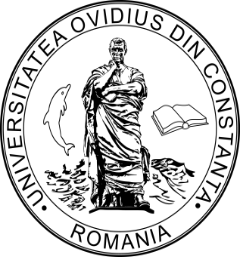 BULETIN DE VOT COMISIE PENTRU CONCURS PERIOADA NEDETERMINATAPENTRU OCUPAREA POSTULUI …………………………….. POZITIA …………………..DIN STATUL DE FUNCTII AL DEPARTAMENTULUI …………………………………..FACULTATEA DE ……………………Votul este valabil exprimat dacă membrul comisiei de concurs îşi exprimă opţiunea „pentru“ la un singur candidat de pe buletin.Nr.crt.Nume prenume candidatVOTVOTVOTNr.crt.Nume prenume candidatPentru Abtinere Împotrivă123…